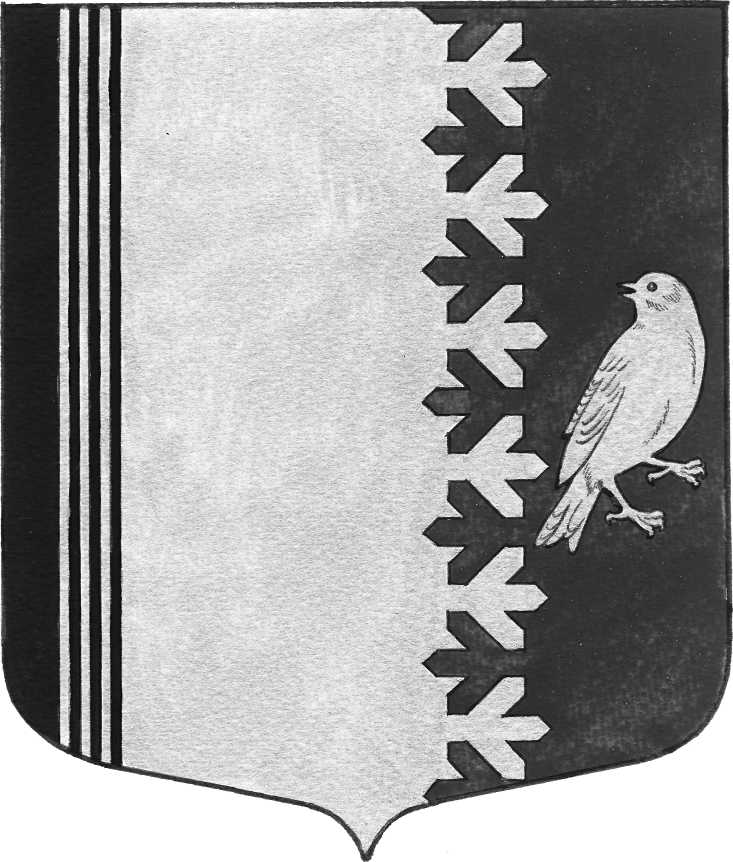   АДМИНИСТРАЦИЯ   МУНИЦИПАЛЬНОГО  ОБРАЗОВАНИЯШУМСКОЕ  СЕЛЬСКОЕ ПОСЕЛЕНИЕКИРОВСКОГО МУНИЦИПАЛЬНОГО  РАЙОНАЛЕНИНГРАДСКОЙ  ОБЛАСТИП О С Т А Н О В Л Е Н И  Еот 02 июля  2019 г. № 121О выделении специальных мест для размещения печатных агитационных материалов на территории избирательных участков   в период проведения  выборовдепутатов совета депутатов муниципального образованияШумское сельское поселение Кировского муниципального района Ленинградской области  четвёртого созыва в единый день голосования 08.09.2019 годаВ соответствии с пунктом 7 статьи 54 Федерального закона от 12.06.2002 года №67-ФЗ «Об основных гарантиях избирательных прав и права на участие в референдуме граждан Российской Федерации», частью 4 статьи 36 Областного закона от 15.03.2012 года №20-оз    «О муниципальных выборах в Ленинградской области», на основании предложений территориальной избирательной комиссии Кировского муниципального района с полномочиями территориальной избирательной комиссии Кировского муниципального района (с полномочиями избирательной  комиссии муниципального образования Шумское сельское поселение Кировского муниципального района  Ленинградской области):1. Установить, что печатные агитационные материалы  зарегистрированных кандидатов размещаются на рекламных (информационных) тумбах и стендах, расположенных по следующим адресам (приложение).2. Размещение печатных агитационных материалов в местах, за исключением мест, предусмотренных   пунктом 1 настоящего постановления, производится в соответствии с положениями ст.54 Федерального закона от 12.06.2002 года №67-ФЗ «Об основных гарантиях избирательных прав и права на участие в референдуме граждан Российской Федерации».3. Опубликовать настоящее постановление в газете «Вестник муниципального образования Шумское сельское поселение Кировского муниципального района Ленинградской области» и разместить на официальном сайте администрации муниципального образования Шумское сельское поселение Кировского муниципального района Ленинградской области шумское.рф4. Направить настоящее постановления в территориальную избирательную комиссию Кировского муниципального района (с полномочиями избирательной  комиссии муниципального образования Шумское сельское поселение Кировского муниципального района  Ленинградской области).Глава администрации                                                                                             В.Л.УльяновРазослано: дело, ТИК Кировского муниципального района (с полномочиями ИКМО),  ОМВД, газета «Вестник муниципального образования Шумское сельское поселение Кировского муниципального района Ленинградской области»,прокуратура    ПРИЛОЖЕНИЕк постановлению администрации                                                               МО Шумское сельское поселение     Кировского муниципального района                                                                                Ленинградской области           от 02 июля 2019 года №121Адреса расположения рекламных (информационных) тумб и стендовдля размещения печатных агитационных материалов   Номер избирательного участкаАдрес расположения рекламных (информационных) тумб и стендовдля размещения печатных агитационных материалов  587Ленинградская область, Кировский район, с.Шум, ул.Советская, д. 3а588Ленинградская область, Кировский район, с.Шум, ул.Советская, д. 22589Ленинградская область, Кировский район, п.ст.Новый Быт, ул. Волховская, д.16590Ленинградская область, Кировский район, пос.Концы, ул. Плитная, д.10591Ленинградская область, Кировский район, д.Горка, д.1